                                       Resume                        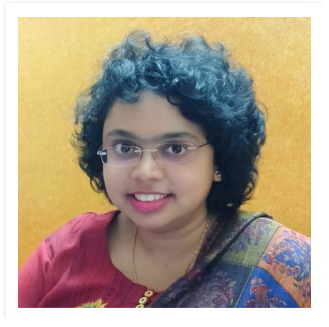 Name: Ms.Sindhura.KContact Details: sindhurakannappan2018@gmail.com          9952962088Educational BackgroundCompleted 10th standard from St. Joseph Anglo Indian High School with 89%Completed 12th standard from C.S.I. Ewarts Matriculation Higher Secondary School with 82%Completed B.E. in Electronics and Communications with a CGPA of 7.52 from R.M.K College of Engineering and Technology.Completed MBA in VIT with a CGPA of 9.49 with specialization in Human Resource and Analytics, First rank holder- Gold medalist for the year 2016-2018.Ph.D. in Department of Management Studies, University of Madras, submitted synopsis on 23rd December 2022,  and will be submitting thesis in the month of May 2023.Area of ExpertiseOrganisational BehaviourEntreprenerushipHuman Resource ManagementLeadershipTalent ManagementResearchAnalytical SkillsThe analytical  Skills acquired are: Statistical Analysis in SPSS, SPSS AMOS- Structural Equation Modeling, Smart PLS, Python programming in Jupyter, R programming, Data Visualization- Tableau, Process Macro, Qualitative Research Techniques, Quantitative Research Techniques. Teaching and Project ExperienceAssistance for Project Report Guidance, Project fellow for RUSA project, ICT (Information and Communication Technology) tools in Teaching and Learning,  Teaching Skills (offline and online) and transferring the knowledge gained, E-Content Development, Soft Skills, Online Learning and Student’s Engagement, Classroom Communication Strategies, Flipped Classrooms, Entrepreneurship Development & Learning Management System etc.Research Papers Presented in Conferences“Demonetisations-Executions and Learnings” presented in VIT, Vellore organized by Department of Commerce, School of social sciences and languages in “A two-day National conference on conventional to digital- A shift in banking NCCDB 2017” on 17th April 2017.“Influence of Self-determination Theory on Social Cognitive Theory” presented in UGC Sponsored two days International Conference “Business leadership, Innovation and Entrepreneurship” conducted by Department of Management Studies, University of Madras on February 8th and 9th 2019.“A Systematic review of Self-leadership and its Impact on Individual and Organizationally Valued States” presented in One day International Conference “Emerging Trends & Practices of Business Leadership in the Digital Era” organized by University of Madras, Chennai held on 6th March, 2020.“Leader Power on Employees' Work Engagement in Non- Governmental Organisations” presented in International conference on Business Next organized by Loyola College, Chennai held on 5th March, 2020 and 6th March, 2020.“Lessons Learnt from Healthcare Providers in Handling Crisis Management Situations -COVID19” presented in 10th International online conference on “Impact of COVID-19 on local and global economy and recovery strategies” organized by SaiRam Institute of Management Studies, Chennai held on 16th June, 2020 and 17th June, 2020.“Influence of Leader Power on Organisational Trust: An Empirical Investigation in Non-Governmental Organisations” presented in International web conference “Responding to changing Business Challenges and opportunities” organized by Dr.M.G.R Educational and Research Institute University ,Chennai held on 21st May, 2020.“Self-efficacy in the Workplace: Implications for Work motivation” presented in International web conference “Responding to changing Business Challenges and opportunities” organised by Dr.M.G.R Educational and Research Institute University, Chennai held on 21st May, 2020.“Entrepreneurship and Family Business: Do Conflict Resolution and Communication in the Family Influence Entrepreneurs' Motivation?” presented in the International Conference on Emerging Approaches in Business Management - Divergent Perspectives and Dimensions (ICEABM-2020) organized by SRM Institute of Science and Technology, Vadapalani, Chennai on 16th October, 2020.“Psychological Well-Being and Resilience as Predictors of Entrepreneurial Success among Micro Enterprises” presented in Aspire International Multidisciplinary Conference in association with NDEJJE University, Uganda organized by G H Raisoni College of Commerce, Science and Technology, Nagpur on 20th November and 21st November.“Relationship of Motivation on Entrepreneurs' Grit: Innovative behaviour as Mediator” presented in Virtual International Conference on “Reimagining Entrepreneurship and Corporate Governance in the Digital Era (ICRECGDE)” organised by Samshodhana, School of Commerce, JAIN (Deemed-to-be University) on 29th January 2021.“Systematic Review Paper on HR Coping Strategies in The "New Normal" in Various Workplaces” presented in International youth symposium 2021 on Reinventing Business Management Practices for Sustainability and Growth organised by B.K. School of Professional Management held on 29th and 30th January 2021.“Systematic Review: The Role Mindfulness in Employee Well-Being” presented in International e-conference Negotium Procuratio organised by St.Claret college, Bengaluru held on 5th February 2021.“Efficacy of Ethnographic Approach in Business Management” presented in “Platinum Jubilee Two-day National Seminar on The Relevance of Anthropology & Interdisciplinary Research” organised by Department of Anthropology, University of Madras held on 24th March and 25th March 2021.“Psychological Capital of the NGO Employees during the Pandemic Predicting their Organisational Citizenship Behaviour” presented in “Two-day International virtual conference on Stand, Start, Strive and Stabilize Changing Business Scenario in the Backdrop of COVID 19 “organised by Department of Commerce, Loyola College held on 19th and 20th April, 2021.“Challenges in Promoting Women Entrepreneurship: A Systematic Review” presented in "INNOTAL Virtual International Conference on Developing Social Entrepreneurship Skills: A Teaching –Learning Perspective" organized by University of Madras held on 23rd and 24th September 2021.“The Transformation of Business and the Society with the Influence of Data Science” in the Second International Conference on Emerging Trends in Materials, Computing andCommunication Technologies ‘ICETMCCT 2021’ Organized by Annai Vailankanni College of Engineering, AVK Nagar, Pottalkulam during December 9, 2021 and December 10, 2021.Research Papers publishedTax Reform Goods & Service Tax (GST) and its Impact on Common man. Research Review Journals, 3(1), 11-15.Personality as a Predictor of Job Satisfaction among the Employees of A Non- Government Organisation. International Journal of Management And Social Science Research Review, 1(38), 135-142.A study on relationship between job satisfaction and self-esteem of the employees. International Journal Of Management And Social Science Research Review, 1(37), 184-189. “Demonetization” roll out for economic development in India: a review. Scholarly Research Journal for Humanity Science & English Language, 5(25), 7016-7023.A Systematic Review of Self-Leadership and Its Impact on Individual and Organizationally Valued States, Test Engineering and Management, 83, 23433-23443.Leaderpower on Employees' Work Engagement in Non- Governmental Organisations in Kala-The Journal of Indian Art History Congress,26, No.2(XIIV), 215-222. Lessons Learnt From Health Care Providers In The Crisis Management Situation –Covid-19. European Journal of Molecular & Clinical Medicine, 2020, Volume 7, Issue 7, Pages 6946-6961.Entrepreneurship and Family Business: Do Conflict Resolution and Communication in the Family Influence Entrepreneurs’ Motivation?. Solid State Technology,63(2),6900-6911.Influence of Leader Power on Organisational Trust: An Empirical Investigation in Non-Governmental Organisations. Shodh Sarita,7(27),216-221. ISSN: 2348-2397, Govt.Of India-RNI No. UPBIL/2014/56766. Self-Inspiration: Driving force towards Successful Entrepreneurship. Kala Sarovar, Vol-23, No.04(VI),215-222.Psychological Well-Being and Resilience as Predictors of Entrepreneurial Success among Micro Enterprises, Solid State Technology,63(5),6238-6250. Self-leadership and Psychological Capital as Predictors of Entrepreneurial Intentions of the Post Graduate Students, Sambodhi, Vol-43-No.04 (VII),1-8, 2249-6661.Human Resource Coping Strategies in “New Normal‟ and Their Impact on Work Places: Systematic Review. Journal Of Contemporary Issues In Business And Government, 27(1), 1746-1759.Systematic Review: The Role of Mindfulness in Employee Well-Being.Vidyabharati International Interdisclipinary Research Journal,Special issue,58-70.Relationship of Motivation on Entrepreneurs' Grit: Innovative behaviour as Mediator, Sambodhi Indological Research Journal of L.D.I.I. , Vol-44-No.01 (VI),55-62.Efficacy of Ethnographic Approach in Business Management, Turkish journal of Physiotherapy and rehabilitation, 32(2),2108-2113.Psychological Capital of the NGO Employees during the Pandemic Predicting their Organisational Citizenship Behaviour.Utkal Historical Research Journal,Vol-34(XXI),161-168.Self-efficacy in the workplace: Implications for Work motivation. International Journal of Aquatic Sciences. 12(2), 946-954.Challenges of Rural Banks Focusing on the Growth of Villages-A Systematic Review. Shodh Prabha,47(1), 199-208.A Systematic Assessment: Nutritional Status and Heath of Children in Rural India. Shodh Samhita: Journal of Fundamental & Comparative Research, Volume VIII, No I (XIV), 95-106.Impact of Big Five Personality on Self-Efficacy on Positivity of the Employees. Turkish Online Journal of Qualitative Inquiry (TOJQI), Volume 12, Issue 6, June 2021: 2058-2070.Effect of Self-Efficacy and Work Motivation on Job Satisfaction of the Employees. Design Engineering, Volume 2021, Issue 7, 2183- 2192.E-Retailing in India-Trends, Growth and Challenges. Manager-The British Journal of Administrative Management. 58(147).COVID-19 Determining Financial Leverage with Special Reference to Selected Drug Industries in India. International Journal of Advances in Engineering and Management, 4(3), 1069-1084.Talent Management Strategies in Human Resource Management: Critical for Business- A Systematic Review, Journal of Positive School Psychology, 6(3), 3396-3409.Transforming Human Resource Management with HR Analytics: A Quantitative Study of Benefits and Challenges. International Journal of Early Childhood Special Education,14(3), 3935-3942.Entrepreneurs’ Resilience to natural disasters: Study on Emerging Entrepreneurs from Flood Affected Areas in Kerala. Oeconomia Copernicana, 13(2), 1024-1033.An Understanding Study Related to Mental Health Stress Among Students During COVID-19. International Research Journal of Modernization in Engineering Technology and Science, 4(5), 2503-2516.Role of Human Resource Management in Business Process Re-Engineering: An Empirical  Study. International Journal of Early Childhood Special Education, 14(3), 1210-1217.Role of Financial Literacy in Women Empowerment and Financial Inclusion in Developing Economies during COVID-19 Pandemic Outbreak. Neuroquantology, 20(5), 3009-3019.Functional Cost Analysis of HR Management in Digital Technologies. Jundishapur Journal of Microbiology, 15(1), 3461-3467.Impact of job stress and job satisfaction on online teaching among CBSE school teachers during COVID-19 pandemic outbreak. International Journal of Health Sciences, 6(S2).Research Paper Accepted for PublicationThe Transformation of Business and the Society with the Influence of Data ScienceHuman Resource Management based Economic Analysis using Data Mining TechniquePatents PublishedInfluence of Human Resource Management (HRM) Practices on Job Satisfaction and career developmentEffective learning organization and the role of human resources departmentBook Published “Human Resource Management”, Scientific International Publishing House, 2021Book Chapters PublishedPerspectives of quality of work life balance among working women in Emerging trends in Business managementInfluence of Self-Esteem and Grit on Perception of Glass Ceiling among Women Managers in Emerging trends in Science & Technology, Engineering and Arts (SEA)Professional Competency and Assessment in relation to the Attitude towards Teaching Coping Strategies of Teachers published by MTC GlobalSWAYAM and other Exams clearedCleared 7 On-Line Courses offered by Government of India – SWAYAM8 courses by REST Society for Research International (RSRI). Knowledge Acquisitions144 Faculty Development Programs attendedParticipated in 295 National and International Webinars, 41 Workshops60 Online International Symposiums45 Training Courses53 Quiz Programs Awards won1. Gold Medalist for the year 2018 from VIT- Business School2. Best Outgoing Student Award from VIT -Business School3. Meritorious Student Award, from VIT -Business School4. Research Based Learning Award by VIT- Business School5. Certificate of Appreciation for Workshop on Quality Research (2019) at LIBA6. TOPPED the Exam of One week Time Series Econometrics, REST (2021)7. Best Research Inspiration Award by International Journal of Modern Trends in Science and Technology for 2020 (IJMTST)  8. Best Young Researcher Award by International Journal of Modern Trends in Science and Technology for 2020 (IJMTST).9. Best Young Achiever Award by International Journal of Modern Trends in Science and Technology for 2020 (IJMTST).10. Education Excellence Award-Best Researcher for 2021 by ESN publication11. Young Researcher Award for 2021 by the Institute of Scholars12. Research Excellence Award for 2021 by the Institute of Scholars13. Young Researcher Award by IJIEMR-Elsevier SSRN Research Awards 202114. SHEN 2021-International Research Awards in Science, Health, and Engineering-Best Researcher Award15. Pillars of India Award 2021 by ESN Publications16. Award for Excellence and Innovation in Research and Academics in the International Conference on “21st Century Innovations in Management, Science and Technology, Education and Social Sciences” held on 19th December, 202117.Navbharat Gyanpeeth Award- Excellence in Education Award 202218.Teachers Transforming India- Education Excellence Award 202219. Distinguished  Mentor Award- RES- 24th April 2022- International Conference on Industrial Revolution & Innovations in Management, Science & Technology, Education and Humanities.20.Avishkar Foundation-National Building Researcher Award 2022Memberships Senior member of RSRIProfessional and lifetime member of InSc Reviewer for International Journal of Management and Social Studies.Lifetime member of SOLETE Editorial member of Edwin Group of JournalsECOR- India: NGO-MemberLifetime member of Knowledge Research AcademyEditor of Iterative International Publishers